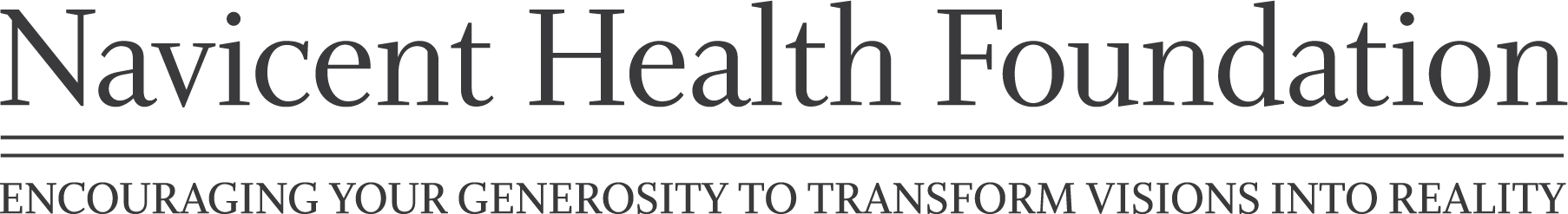 HEALTHCARE EMPLOYEES ACHIEVING TOMORROW-  GRANT APPLICATION -Please submit to:H.E.A.T. TRUST GRANT ALLOCATIONS COMMITTEEc/o Navicent Health FoundationPO Box 7718Macon, GA  31209Phone: 478-633-6189Application must be typed.  Please complete all parts of the application.  If sections are not applicable, please mark N/A.Legal Name of Organization:      Tax ID Number:        Contact (Name & Title):       Address:      	City:      	State:      	Zip:      Phone:           FAX:           E-mail:       Proposed Project:       				        Name/Title of Program or Project for which grant is requestedAmount Requested (Up to $10,000.00):  $           Total Estimated Project Cost: $      Department/Program Director, CEO, Board Executive or Officer Assurance:  Should this organization be awarded a grant from the H.E.A.T. Trust Fund, I certify that I am authorized to sign and accept responsibility for the supervision, performance, and reporting requirements of the funded project, and that I have not previously performed or reported on this proposal. I certify that the information contained in this application and any documents attached to this application are current, true and valid. I understand any funds granted must be expended solely for the purpose(s) set out in this proposal, and that in the event any grant or any portion is determined to be a non-qualifying distribution, repayment of same will be made.___________________________________________________       ____________________________________ Name of Authorized Representative of Proposing Organization		             Title___________________________________________________        ____________________________________	 Signature of Above-Named Representative				               Date Part I:	Clearly and briefly define the issue your project addresses and explain why it is compelling and worthy of funding. (Please use normal spacing and font size, and do not exceed this page.)Part II: 	Please list other community partnerships and/or collaborative efforts established by the organization specifically to benefit the proposed project.  NOTE:  Having no other collaborations or partnerships to list below WILL NOT disqualify the application from consideration.Part III: 	Total Project BudgetNOTE:  Please indicate all costs for your project even if the total exceeds the amount requested.  Be as specific as possible. You may attach supplemental pages if necessary.Additional Funding/Revenue Sources:(i.e., other grants, contributions, fees, etc., expected):Funding Source					Amount Anticipated     						$           						$           						$      Total Additional Funding Expected:	$      Total Project Cost:	  $       	Total Amount Requested* from H.E.A.T. Trust Fund:	   $        * Total Additional Funding and Revenue plus Total Amount Requested from H.E.A.T. must not exceed Total Project Cost. Supporting Documentation Required*The following list indicated supporting documents that must be included in your application packet in order to be considered for HEAT Grant funding. Please complete and sign this form to verify that all required documents are included, and return attached to top of application.		* Exception:  Navicent Health departments/programs are only required to complete the application.   Have you enclosed the following?1.     	COMPLETED APPLICATION:     							 Yes	  No2.		INTERNAL REVENUE SERVICE TAX EXEMPT LETTER(S):			  Yes	  No 3.      CURRENT ANNUAL OPERATING BUDGET:					  Yes	  No            (Must include revenues & expenses)4.	MOST RECENT AUDITED FINANCIALS and/or 990			  Yes	  No5.	BOARD OF DIRECTORS LIST:							  Yes	  NoHAVE YOU EVER RECEIVED/ARE CURRENTLY RECEIVING MONIES/ SPONSORSHIPS FROM MEDCEN/NAVICENT HEALTH FOUNDATION, THE MEDICAL CENTER OR NAVICENT HEALTH?												  Yes	  NoIF YES, PLEASE EXPLAIN: ______________________________________________________________________________________________________________________________________HAVE YOU EMAILED A COPY TO GILREATH.NENA@NAVICENTHEALTH.ORG?												  Yes	  NoSignature & Title of Organization Representative							Date- FOR FOUNDATION USE ONLY -		Date Received:       		Date of Committee Review:        Recommendation of H.E.A.T. Trust Grant Allocations Committee:		  Approved (Amount: $      )		    			    Denied	Conditions of Approval (if any): 					Explanation:						                								                    														Navicent Health Foundation Board of Trustees - Action on Recommendation:     	   Approved (Amount: $       )		        Not ApprovedDate of 					Date of 					Check Applicant Notification:           		Check Issue:       			Issued to:       Special Reporting Requirements (if any):  Organization Name & AddressContact Name & PhoneDescription of PartnershipCATEGORYAMOUNTITEM(S)JUSTIFICATIONMarketing/Promotion ExpensesItemized Equipment ExpensesItemized Supply/Food ExpensesStipend/Honorarium ExpensesOther ExpensesTOTAL: